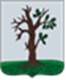 Российская ФедерацияБРЯНСКАЯ ОБЛАСТЬСОВЕТ НАРОДНЫХ ДЕПУТАТОВ СТАРОДУБСКОГО МУНИЦИПАЛЬНОГО ОКРУГАРЕШЕНИЕОт  29.02.2024  №  402 г. Стародуб       Заслушав и обсудив информацию директора государственного казенного учреждения «Центр занятости населения Стародубского района» Кулеш Анны Юрьевны, Совет народных депутатов Стародубского муниципального округа решил:Информацию «О  Работе ГКУ  «Центр занятости населения Стародубского района» принять к сведению (приложение №1).Настоящее решение вступает в силу с момента его официального опубликования.Глава Стародубского муниципального округа				                 Н.Н. ТамилинПриложение №1к решению Совета народных    депутатов  Стародубского муниципального округа Брянской        областиот                    № Информация «О работе ГКУ «Центр занятости населения Стародубского района»За 2023г.в ГКУ «ЦЗН Стародубского района» за содействием в поиске подходящей работы обратилось- 331 человек.Признаны безработными - 180 чел. Численность граждан, состоящих на регистрационном учете по состоянию на 31.12.2023 г. – 81 чел. Численность безработных граждан – 70 чел.  Оказано содействие в трудоустройстве – 185 чел.Уровень регистрируемой безработицы – 0,3 %. Количество заявленных вакансий - 381 ед. Потребность в работниках для замещения свободных рабочих мест, вакантных должностей распределена следующим образом: 213 вакансии – для замещения рабочих профессий, 168 вакансий – для замещения должностей специалистов и служащих. В составе вакансий, заявленных работодателями Стародубского муниципального округа преобладают вакансии сельскохозяйственных предприятий, фермерских хозяйств. Наиболее востребованными на рынке труда района остаются следующие профессии: (Приложение №1 и  №2)Коэффициент напряженности – 0,2%.  В 2023 году во временном трудоустройстве несовершеннолетних граждан в возрасте от 14 до 18 лет в свободное от учебы время приняли участие 88 чел., в том числе 59 подростков из числа детей, попавших в трудную жизненную ситуацию.        На эти цели из бюджета Стародубского муниципального округа  выделено 345 тыс. руб., из областного бюджета – 315 тыс. рублей.        Заработная плата из средств областного бюджета и муниципального бюджета на одного участника составила 7500 рублей.       Каждому участнику во временной занятости несовершеннолетних  из средств областного бюджета центром занятости населения выплачена материальная поддержка в размере 1500 руб. в месяц.       В решении проблемы временной занятости подростков центром занятости населения совместно с отделом образования района  были определены школы,  количество участников временной занятости и оплата  труда.        Заключены 11 договоров с 11 образовательными учреждениями (МБОУ «Стародубская СОШ №1», МБОУ «Стародубская СОШ №2», МАОУ «Стародубская СОШ №3», МБОУ «Левенская СОШ», МБОУ «Краснооктябрьская СОШ», МБОУ «Остроглядовская СОШ», МБОУ «Мишковская СОШ», МБОУ «Меленская СОШ», МБОУ «Дохновичская СОШ», МБОУ «Зап -Халеевичская СОШ», МБОУ «Шкрябинская СОШ»).        Период трудоустройства составил 1 месяц.  Подростки выполняли работы по благоустройству территории школы, школьных спортивных площадок, территории памятников воинам-освободителям. В 2023 г. профессиональное обучение прошли 4 безработных граждан по профессиям: бухгалтер - 2 чел., водитель - 2 чел. По завершении обучения трудоустроены.В 2023 году за содействием в поиске работы обратилось - 13 граждан, относящихся к категории инвалидов, оказано содействие в трудоустройстве – 7 инвалидам. 	Продолжилась реализация мероприятий по организации профессионального обучения и дополнительного профессионального образования отдельных категорий граждан в рамках федерального проекта «Содействие занятости» национального проекта «Демография». Обучение организовывалось по востребованным на рынке труда профессиям и по образовательным направлениям: соцработник, специалист по интернет-маркетингу, специалист в сфере закупок, маркетплейсы, инструктор-методист по фитнесу и веленсу. Обучение осуществлялось через региональных представителей двумя федеральными операторами и финансировалось за счет средств федерального бюджета. Обучение прошли 11 граждан, все трудоустроены.С начала 2024 г. обратились в ГКУ «ЦЗН Стародубского района» за содействием в поиске подходящей работы - 39 человек.Признаны безработными - 23 чел. Численность граждан, состоящих на регистрационном учете по состоянию на 20.02.2024 г. – 82 чел. Численность безработных граждан – 65 чел.  Оказано содействие в трудоустройстве – 14 чел.Уровень регистрируемой безработицы – 0,3 %. Количество заявленных вакансий - 374 ед. Коэффициент напряженности – 0,2%.Жители Брянской области, желающие найти работу, должны подать заявление через сайт «Работа в России» (https://trudvsem.ru/) и там же оставить резюме. Поиск подходящих вакансий осуществляется автоматически на основе интеллектуального анализа резюме соискателя.Работодатели региона также могут подобрать персонал через портал «Работа в России». В личный кабинет поступают уведомления о новых резюме в базе, есть возможность отправлять и принимать отклики от соискателей, общаться с кандидатами, приглашать на собеседования.Для прохождения обучения гражданам необходимо подать заявку через единую цифровую платформу «Работа в России». В рамках государственной поддержи в целях стимулирования занятости отдельных категорий граждан (найм), предоставляется субсидия фондом социального страхования при трудоустройстве молодежи до 30 лет.Директор ГКУ ЦЗН Стародубского района                                         А.Ю. КулешПриложение 1к информации «О работе ГКУ «Центр занятости населения Стародубского района»Наиболее востребованные рабочие профессии (специальности), 
заявленные в службу занятости населения
ЦЗН Стародубского района
на 31.12.2023О  работе ГКУ  «Центр занятости населения Стародубского района»№Рабочие профессии (специальности)Общее количествоСредняя зарплатаМаксимальная зарплата, руб.Минимальная зарплата, руб.1Водитель автомобиля2532 809,8850 000,0017 200,002Тракторист1337 842,8680 000,0019 242,003Грузчик1332 520,0060 000,0017 000,004Разнорабочий1032 875,0045 000,0023 000,005Оператор машинного доения1034 500,0040 000,0030 000,006Тракторист-машинист сельскохозяйственного производства942 200,0055 000,0020 000,007Упаковщик930 000,0030 000,0030 000,008Слесарь-ремонтник924 871,0040 000,0019 242,009Инспектор отдела режима и охраны830 000,0030 000,0030 000,0010Рабочий плодоовощного хранилища837 500,0050 000,0025 000,0011Рабочий строительный730 000,0030 000,0030 000,0012Животновод627 500,0030 000,0025 000,0013Слесарь по ремонту сельскохозяйственных машин и оборудования637 500,0040 000,0035 000,0014Повар621 248,4030 000,0017 000,0015Слесарь по контрольно-измерительным приборам и автоматике633 500,0035 000,0030 000,0016Рабочий по уходу за животными532 666,6740 000,0023 000,0017Оператор зерносушильного комплекса535 000,0040 000,0030 000,0018Водитель погрузчика540 333,3360 000,0030 000,0019Рабочий по комплексному обслуживанию и ремонту зданий418 961,7520 000,0016 242,0020Электрогазосварщик431 750,0045 000,0017 000,0021Сыродел430 000,0035 000,0025 000,0022Оператор заправочных станций328 500,0033 000,0024 000,0023Фасовщик333 500,0033 500,0033 500,0024Лаборант химического анализа325 000,0025 000,0025 000,0025Слесарь-сантехник321 494,6726 000,0019 242,0026Сторож (вахтер)322 702,0029 622,0019 242,0027Водитель автобуса320 000,0020 000,0020 000,0028Токарь337 500,0040 000,0035 000,0029Рабочий по благоустройству населенных пунктов219 242,0019 242,0019 242,0030Электромонтер по ремонту и обслуживанию электрооборудования217 000,0017 000,0017 000,00Приложение 1к информации «О работе ГКУ «Центр занятости населения Стародубского района»Наиболее востребованные должности специалистов (служащих), 
заявленные в службу занятости населения
ЦЗН Стародубского района
на 31.12.2023Приложение 1к информации «О работе ГКУ «Центр занятости населения Стародубского района»Наиболее востребованные должности специалистов (служащих), 
заявленные в службу занятости населения
ЦЗН Стародубского района
на 31.12.2023Приложение 1к информации «О работе ГКУ «Центр занятости населения Стародубского района»Наиболее востребованные должности специалистов (служащих), 
заявленные в службу занятости населения
ЦЗН Стародубского района
на 31.12.2023Приложение 1к информации «О работе ГКУ «Центр занятости населения Стародубского района»Наиболее востребованные должности специалистов (служащих), 
заявленные в службу занятости населения
ЦЗН Стародубского района
на 31.12.2023Приложение 1к информации «О работе ГКУ «Центр занятости населения Стародубского района»Наиболее востребованные должности специалистов (служащих), 
заявленные в службу занятости населения
ЦЗН Стародубского района
на 31.12.2023Приложение 1к информации «О работе ГКУ «Центр занятости населения Стародубского района»Наиболее востребованные должности специалистов (служащих), 
заявленные в службу занятости населения
ЦЗН Стародубского района
на 31.12.2023№СлужащиеОбщее количествоСредняя зарплатаМаксимальная зарплата, руб.Минимальная зарплата, руб.1Ветеринарный врач1746 100,00100 000,0020 000,002Зоотехник1033 750,0050 000,0020 000,003Агроном855 357,1485 000,0040 000,004Инженер636 900,0050 000,0019 500,005Медицинская сестра520 513,3323 540,0017 000,006Кладовщик526 000,0030 000,0022 000,007Агроном по семеноводству535 000,0035 000,0035 000,008Химик423 500,0025 000,0022 000,009Инженер-электроник332 500,0035 000,0030 000,0010Технолог337 800,0037 800,0037 800,0011Управляющий отделением (фермой, сельскохозяйственным участком)328 080,6740 000,0019 242,0012Микробиолог338 000,0038 000,0038 000,0013Механик333 750,0040 000,0025 000,0014Врач-терапевт участковый330 500,0044 000,0017 000,0015Начальник отделения (специализированного в прочих отраслях)317 390,0017 390,0017 390,0016Фельдшер319 000,0021 000,0017 000,0017Весовщик326 250,0030 000,0025 000,0018Агроном по защите растений335 000,0035 000,0035 000,0019Бухгалтер328 794,0032 588,0025 000,0020Юрист335 060,0040 000,0032 590,0021Врач общей практики (семейный)230 500,0044 000,0017 000,0022Фельдшер скорой медицинской помощи218 250,0021 000,0015 500,0023Юрисконсульт220 121,0022 000,0019 242,0024Почтальон215 279,0015 279,0015 279,0025Электрик цеха221 250,0025 500,0017 000,0026Экономист219 431,5020 000,0019 242,0027Специалист223 900,0029 800,0018 000,0028Электромеханик235 000,0035 000,0035 000,0029Инструктор по спорту222 748,0022 748,0022 748,0030Мастер120 621,0022 000,0019 242,00